 Little Bees Children Self Help Group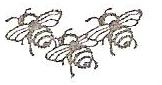 P.O. BOX 54048-00200, Nairobi Mobile: 0722-455222Email: slittlebees@yahoo.com 14th May 2012FROM: CYNTHIA ATIENOTO: SPONSOR DORA KRISTINDear Sponsor Dora,RE: DAP REPORT FROM JANUARY TO APRIL 2012Much greetings from Kenya at Little Bees School. Cynthia Atieno is doing very well with her health which was bad in decades of year. The herbal drugs helped Cynthia and now she comes to school everyday and studying very well to join her classmates. Since Cynthia felt that she cannot lie on hospital became very jolly indeed, and all her friends enjoy playing with her, and tells her “Cynthia we were missing you, imagine when we play Kora, jumping over the ropes and playing with baby dolls says Cynthia’s friends. She always reminds me to say thank you for her sponsorship who cleared her hospital bills. She was not there when Alex De Rocha took pictures but I have sent you her pictures. Thank you. Best regards, Yours sincerely, 